ПОЯСНИТЕЛЬНАЯ  ЗАПИСКА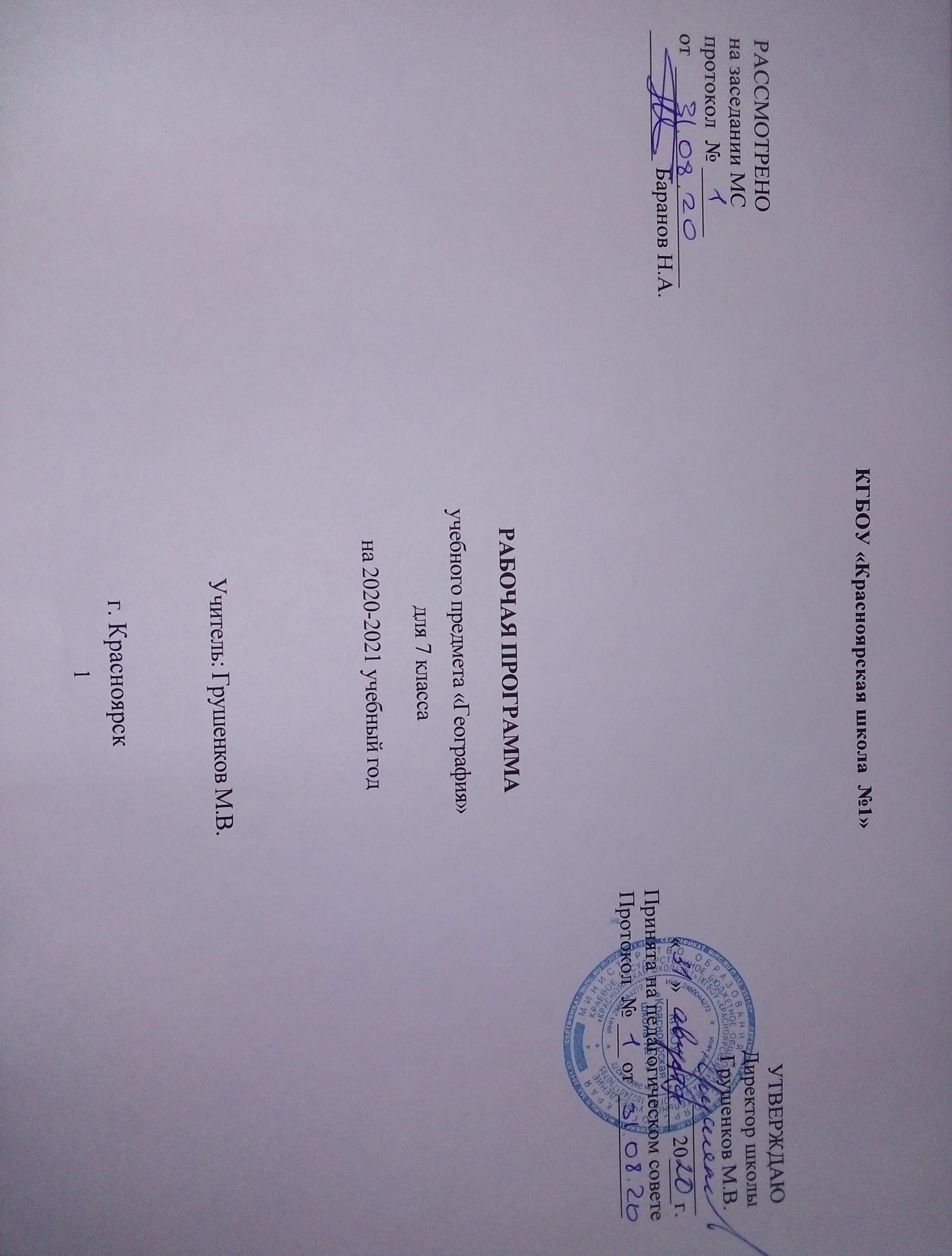 Основа рабочей программы:Закон РФ «Об образовании» от 29.12.2012 №273-ФЗ;      Федеральный государственный образовательный стандарт основного общего образования,  утвержденный приказом Министерства образования и науки Российской Федерации от «17» декабря 2010 г. № 1897;     Федеральный перечень учебников, рекомендованных (допущенных) к использованию в образовательном процессе в образовательных  учреждениях, реализующих программы общего образования  на 2020-2021 учебный год;Место учебного предмета «География» в учебном плане.Рабочая программа по географии предусматривает в 7 классе - 70 часов за год согласно учебному плану Красноярской школы № 1 на 2020-2021 учебный год. Рабочая программа составлена на основе адаптированной основной образовательной  программы основного общего образования (АООП ООО) и Программы предметной линии учебников «Сферы» В.П. Дронова, Л.Е. Савельевой. .М: Просвещение, 2018г.Данная рабочая программа ориентирована на  учебник А. П.Кузнецова,В. П. Дронова, Л. Е. Савельевой.«География. Земля и люди. 7 класс», М., Просвещение, 2018.Промежуточная аттестация учащихся проходит в конце учебного года в форме итоговой контрольной работы.Планируемые результаты изучения учебного предметаОбучающийся научится:Понимать географические следствия движений Земли, географические явления и процессы в геосферах, взаимосвязи между ними, их изменение в результате деятельности человека, географическую зональность и поясность;Понимать географические особенности природы материков и океанов, географию народов Земли; различия в хозяйственном освоении разных территорий и акваторий; связь между географическим положением, природными условиями, ресурсами и хозяйством отдельных регионов и стран;Обучающийся получит возможность:Выделять, описывать и объяснять существенные признаки географических объектов и явлений;Находить в разных источниках и анализировать информацию, необходимую для изучения географических объектов и явлений, разных территорий Земли, их обеспеченности природными и человеческими ресурсами, хозяйственного потенциала, экологических проблем;Приводить примеры: использования и охраны природных ресурсов, адаптации человека к условиям окружающей среды, ее влияния на формирование культуры народов;Составлять краткую географическую характеристику разных территорий на основе разнообразных источников географической информации и форм ее представления;Определять на карте расстояния, направления высоты точек; географические координаты и местоположение географических объектов;Использовать приобретенные знания и умения в практической деятельности и повседневной жизни для:Чтения карт различного содержания;Решения практических задач по определению качества окружающей среды своей местности, ее использованию, сохранению и улучшению; принятию мер в случае природных стихийных бедствий и техногенных катастроф;Проведения самостоятельного поиска географической информации на местности из разных источников: картографических, статистических, геоинформационных.Личностные результаты:Личностными результатами обучения географии в основной школе является формирование всесторонне образованной, инициативной и успешной личности, обладающей системой современных мировоззренческих взглядов, ценностных ориентации, идейно-нравственных, культурных и этических принципов и норм поведения.Важнейшие личностные результаты:воспитание патриотизма, любви и уважения к Отечеству, чувства гордости за свою Родину; усвоение гуманистических и традиционных ценностей многонационального российского общества; воспитание чувства ответственности и долга перед Родиной;формирование ответственного отношения к учению, готовности и способности учащихся к саморазвитию и самообразованию на основе мотивации к обучению и познанию;формирование личностных представлений о целостности природы Земли; осознание значимости и общности глобальных проблем человечества;формирование уважительного отношения к истории, культуре, национальным особенностям, традициям и образу жизни других народов; осознанной доброжелательности к другому человеку, его мнению, мировоззрению, культуре, языку, вере; готовности и способности вести диалог с другими людьми и достигать в нём взаимопонимания;освоение социальных норм, правил поведения, ролей и форм социальной жизни в группах и сообществах, включая взрослые и социальные сообщества; участие в школьном самоуправлении и общественной жизни в пределах возрастных компетенции с учётом региональных, этнокультурных, социальных и экономических особенностей;развитие морального сознания и компетентности в решении моральных проблем на основе личностного выбора; формирование нравственных чувств и нравственного поведения, осознанного и ответственного отношения к собственным поступкам;формирование коммуникативной компетентности в общении и сотрудничестве со сверстниками, старшими и младшими в процессе образовательной, общественно полезной, учебно-исследовательской, творческой и других видов деятельности;формирование ценности здорового и безопасного образа жизни; усвоение правил индивидуального и коллективного безопасного поведения в чрезвычайных ситуациях, угрожающих жизни и здоровью людей, правил поведения на транспорте и на дорогах;формирование основ экологического сознания на основе признания ценности жизни во всех её проявлениях и необходимости ответственного, бережного отношения к окружающей среде;развитие эмоционально-ценностного отношения к природе, эстетического сознания через освоение природного и культурного наследия народов мира, творческой деятельности эстетического характера.Метапредметные результаты включают освоенные обучающимися универсальные учебные действия, обеспечивающие овладение ключевыми компетенциями, составляющими основу умения учиться.Важнейшие метапредметные результаты обучения географии:умение самостоятельно определять цели своего обучения, ставить и формулировать для себя новые задачи в учёбе и познавательной  деятельности,  развивать мотивы  и  интересы  своей познавательной деятельности;умение планировать пути достижения целей, в том числе альтернативные, выбирать наиболее эффективные способы решения учебных и познавательных задач; умение соотносить свои действия с планируемыми результатами, осуществлять контроль своей деятельности в процессе достижения результата, определять способы действий в рамках предложенных условий и требований, корректировать свои действия в соответствии с изменяющейся ситуацией; умение оценивать правильность выполнения учебной задачи, собственные возможности её решения;владение основами самоконтроля, самооценки, принятия решений и осуществления осознанного выбора в учебной и познавательной деятельности;умение определять понятия, устанавливать аналогии, выбирать основания и критерии для классификации, устанавливать причинно-следственные связи, строить логическое рассуждение, умозаключение (индуктивное, дедуктивное и по аналогии) и делать выводы;владение умением создавать, применять и преобразовывать знаки и символы, модели и схемы для решения учебных и познавательных задач;  смысловое чтение;умение организовывать учебное сотрудничество и совместную деятельность с учителем и сверстниками; работать индивидуально и в группе: находить общее решение и разрешать конфликты на основе согласования позиций и учёта интересов; формулировать, аргументировать и отстаивать своё мнение;умение осознанно использовать речевые средства в соответствии с задачей коммуникации, для выражения своих чувств, мыслей и потребностей; планирования и регуляции своей деятельности; владение устной и письменной речью; монологической контекстной речью;формирование и развитие компетентности в области использования информационно-коммуникационных технологий (ИКТ-компетенции).Важнейшие предметные результаты:1) первичные представления о географической науке, её роли в освоении планеты человеком, о географических знаниях как компоненте научной картины мира, их необходимости для решения современных практических задач человечества и своей страны, в том числе задачи охраны окружающей среды;2) основополагающие знания о природе Земли как целостной развивающейся системе, о единстве человека и природы;3) первичные навыки использования территориального подхода (на примере своего региона) как основы географического мышления для осознания своего места в целостном, многообразном и быстро изменяющемся мире;4) элементарные практические умения использования приборов и инструментов для определения количественных и качественных характеристик компонентов географической среды, в том числе её экологических параметров;5) основы картографической грамотности и использования географической карты как одного из «языков» международного общения;6) первичные навыки нахождения, использования и презентации географической информации;7) начальные умения и навыки использования  географических знаний в повседневной жизни для объяснения и оценки разнообразных явлений и процессов, оценивания уровня безопасности окружающей среды, адаптации к условиям территории проживания, соблюдения мер безопасности в случае природных стихийных бедствий и техногенных катастроф;8) общие представления об экологических проблемах, умения и навыки безопасного и экологически целесообразного поведения в окружающей среде.Особенности реализации общеобразовательной программы при обучении слабовидящих:	Рабочая программа полностью сохраняет поставленные в общеобразовательной программе цели и задачи, а также основное содержание, но для обеспечения особых образовательных потребностей слабовидящих обучающихся имеет следующие особенности реализации. Эти особенности заключаются в: 1. постановке коррекционных задач: •	обучать умению рассматривания  рельефных изображений и географических карт;•	овладевать навыком целеполагания и оценки результата учебной работы;•	уточнять пространственные и топографические представления, знания о природных объектах, процессах и явлениях;•	формировать правильные предметные и пространственные представления;•	развивать  зрительное, слуховое и осязательное восприятие;•	развивать внимание память,  мышление  и воображение;•	совершенствовать связную речь учащихся;•	работать над развитием мелкой моторики и координации движений;развивать навыки  ориентировки в большом и малом пространств2. методических приёмах, используемых на уроках:при использовании классной доски все записи учителем и учениками выполняются крупно и сопровождаются словесными комментариями;сложные рисунки, таблицы и большие тексты предъявляются учащимся на карточках, выполненных с учетом требований к наглядным пособиям для слабовидящих детей;при рассматривании рисунков и схем учителем используется специальный алгоритм подетального рассматривания, который постепенно усваивается учащимися и для самостоятельной работы с графическими объектами и в целом постоянно уделяется внимание зрительному анализу;оказывается индивидуальная помощь при ориентировке учащихся в учебнике;для улучшения зрительного восприятия при необходимости применяются оптические приспособления.3. коррекционной направленности каждого урока;соблюдение оптимальной зрительной нагрузки на уроках и при выполнении домашних заданий (уменьшенный объём заданий);рассадка учащихся за партами в соответствии с характером нарушения зрения;соблюдение повышенных требований к освещённости классного помещения;соблюдение требований специальной коррекционной школы к изготовлению раздаточных материалов и при использовании технических средств.5. требованиях к организации пространстваВажным условием организации пространства, в котором обучаются слабовидящие обучающиеся, является безопасность и постоянство предметно-пространственной среды, что предполагает:определенное предметное наполнение школьных помещений (свободные проходы к партам, входным дверям, отсутствие выступающих  углов и другое);соблюдение необходимого для слабовидящего обучающегося светового режима (обеспечение беспрепятственного прохождения в школьные помещения естественного света; одновременное использование естественного и искусственного освещения; возможность использования дополнительного индивидуального источника света и другое);оперативное устранение факторов, негативно влияющих на состояние осязания, слуха;определение местоположения парты в классе для слабовидящих;использование оптических, тифлотехнических, технических средств.При работе с иллюстрациями, макетами и натуральными объектами следует:материал должен быть крупным, четким, контурированным (предмет на картинке должен быть обведён чёрным контуром, ширина которого не более 5 мм)содержать небольшое количество деталей;сопровождать осмотр объектов словесным описанием, помогая подетально формировать учащимся целостный образ;рельефные изображения должны быть не крупнее ладони;на контрастном фоне: черно-желтый, сине-желтый, черно-белый для детей с остаточным зрением.Содержание учебного предметаВВЕДЕНИЕ — 1 чЧто изучают в курсе. Возрастающая зависимость состояния природы материков и океанов от деятельности человека. Практическое значение географических знаний. Источники географической информации.Тема 1. ПРИРОДА ЗЕМЛИ: ГЛАВНЫЕ ЗАКОНОМЕРНОСТИ — 11чМатерики и океаны на поверхности Земли. Географическое положение и размеры материков. Особенности размещения материков по поверхности Земли. Северное материковое и Южное океаническое полушария. Группы северных и южных материков. Влияние географического положения, площади и взаимного расположения материков на особенности их природы.Географическое положение и размеры океанов. Особенности береговой линии. Взаимодействие материков и океанов.Материки и части света. Содержательные различия понятий «материки» и «части света». Часть света, как историко-культурная категория: история возникновения и развития понятия. Современные части света, их границы. Принципы деления суши Земли на материки.Особенности рельефа Земли. Планетарные формы рельефа — выступы материков и понижения океанов. Различия в строении земной коры материков и океанов. Равновесное состояние материковой и океанической земной коры. Различия материков и океанов по средней высоте и средней глубине. Главные черты рельефа материков. Различия в соотношении гор и равнин в рельефе северных и южных материков. Наиболее протяженные горные системы мира. Главные черты рельефа дна океанов. Типичные формы рельефа океанического дна: шельф, континентальный склон, глубоководные желоба и островные дуги, ложе океана. Различия в соотношении форм рельефа дна в разных океанах.История формирования рельефа Земли. Летосчисление Земли. Геологические эры. Определение возраста горных пород по останкам живых организмов. Формирование земной коры материков. Превращение океанической коры в континентальную, как результат сближения и столкновения литосферных плит. Эпохи складчатости. Платформы, их строение и возраст. Древние платформы — основа всех современных материков. Возникновение складчатых и глыбовых гор. Образование современных материков и океанов. Пангея, Лавразия и Гондвана.Климатообразующие факторы. Разный угол падения солнечных лучей на земную поверхность — главный климатообразующий фактор. Воздушные массы, их типы и свойства. Циркуляция атмосферы — второй по значимости климатообразующий фактор. Чередование поясов с разным атмосферным давлением. Постоянные ветры: пассаты, западные ветры умеренных широт, восточные полярные ветры, их влияние на климат различных районов Земли. Муссоны. Влияние на климат характера земной поверхности, теплых и холодных океанических течений. Зависимость климата от абсолютной высоты и рельефа местности. Образование осадков в горах.Климаты Земли. Классификация климатов. Основные и переходные климатические пояса. Неоднородность климата внутри климатических поясов. Характеристики жарких (экваториальный, субэкваториальный и тропический), умеренных (субтропический, умеренный) и холодных (субарктический, субантарктический, арктический, антарктический) климатических поясов.Мировой океан. Исследования океана. Первая русская кругосветная экспедиция под командованием И.Ф. Крузенштерна, Ю.Ф. Лисянского. Первая экспедиция по изучению Мирового океана на корабле «Челленджер». Современные исследования Мирового океана. Размеры Мирового океана. Площадь, объем, средняя глубина, протяженность береговой линии Мирового океана.Рельеф дна и объем воды в океанах. Распределение поверхности дна Мирового океана по высотным уровням. Океан и атмосфера: обмен теплом и влагой. Различия поверхностных водных масс по температуре, солености, насыщенности кислородом. Круговороты поверхностных течений и их роль в перераспределении тепла и влаги на Земле. Жизнь в Океане, ее распространение в зависимости от климата, глубины и насыщенности воды кислородом. Океан и человек. Роль Океана в хозяйственной деятельности людей. Стихийные бедствия, связанные с Океаном. Экологические проблемы и охрана природы Мирового океана.Размещение вод суши. Сток поверхностных вод. Распределение атмосферных осадков, выпадающих над сушей. Влияние рельефа на распределение поверхностного стока. Годовой слой стока, его зависимость от климата. Различия в водообеспеченности материков.Реки. Различия речной сети материков по густоте, областям стока, источникам питания и режиму рек. Речные водохранилища. Озера, зависимость их размещения по материкам от наличия котловин и климата. Ледники, их распространение в зависимости от климата. Покровные и горные ледники. Площадь современного оледенения материков. Подземные воды, их виды и значение для жизни и хозяйственной деятельности людей.Природная зональность. Формирование природных зон. Неравномерность распределения солнечного тепла по поверхности Земли и внутренние различия в увлажнении географических поясов суши — основные причины формирования природных зон. Особенности расположения природных зон на суше и в Океане. Природные зоны материков, влияние на их особенности геологической истории материков, климата, рельефа и человеческой деятельности. Преобразование природных комплексов в природно-антропогенные и антропогенные.Тема 2. ЧЕЛОВЕК НА ПЛАНЕТЕ ЗЕМЛЯ — 6чЗаселение человеком Земли. Расы. Прародина человечества. Основные пути расселения древнего и современного человека. Географические расы, причины их возникновения, внешние признаки людей различных рас.Сколько людей живет на Земле? Переписи населения. Изменения темпов роста численности населения Земли на разных исторических этапах. Факторы, влияющие на рост численности населения. Естественный прирост населения, его различия. Влияние величины естественного прироста на средний возраст населения стран и продолжительность жизни.Размещение людей на планете. Средняя плотность населения Земли, ее изменения с течением времени. Неравномерность размещения населения Земли по ее поверхности, различия размещения населения по полушариям, отдельным материкам и странам. Факторы, влияющие на размещение людей. Адаптация человека к природным условиям: их влияние на внешний облик людей, жилища, одежду, орудия труда, пищу.Народы, языки и религии мира. Народ, как совокупность людей, проживающих на определенной территории и говорящих на одном языке. География народов и языков. Языковые семьи. Мировые и национальные религии, их география.Хозяйственная деятельность людей. Исторические этапы формирования современного хозяйства. Основные виды современной хозяйственной деятельности человека, особенности их географии.Где и как живут люди: города и сельская местность. Основные виды поселений: города и сельские поселения, их различия по внешнему облику и занятиям населения. Соотношение городского и сельского населения мира. Многообразие сельских поселений. Ведущая роль городов в хозяйственной, культурной и политической жизни людей. Функции городов, их внутреннее зонирование в соответствии с выполняемыми функциями. Крупные города. Городские агломерации.Страны мира. Политическая карта мира. Различия стран по размерам, географическому положению, числу жителей, хозяйственной деятельности, формам правления. Суверенные государства. Республики и монархии. Аграрные, индустриальные и постиндустриальные страны.Историко–культурные районы мира. Принципы выделения историко-культурных районов, их границы. Основные особенности историко-культурных районов: Западной и Центрально-Восточной Европы, Российско-Евразиатского региона, Северной Африки и Среднего Востока, Африки южнее Сахары, Южной, Восточной и Юго-Восточной Азии, Северной и Латинской Америки, Австралии, Океании.Тема 3. МНОГОЛИКАЯ ПЛАНЕТА — 49чОКЕАНЫ ЗЕМЛИАтлантический, Тихий, Индийский, Северный Ледовитый океаны.Особенности природы океанов. Географическое положение, крупнейшие моря и заливы, строение дна, климат, особенности вод и живых организмов.Природные богатства океанов и их хозяйственное освоение. Основные районы морского промысла. Добыча полезных ископаемых. Морские пути. Центры туризма.МАТЕРИКИАфрика, Южная Америка, Австралия и Океания, Антарктида, Северная Америка, Евразия.Особенности природы материков. Географическое положение и очертания. Характер поверхности. Климат. Внутренние воды. Органический мир и природные зоны. Природные богатства.Природные районы материков. Особенности рельефа, климата, растительности, животного мира, хозяйственной деятельности.Население материков. Численность населения материка и особенности его размещения. Расовый состав. Крупнейшие народы и языки, религии. Политическая карта материка. Особенности хозяйственной деятельности людей.Страны материков. Особенности географического положения и природы. Население. Хозяйственная деятельность человека.Страны Африки: Египет, Демократическая Республика Конго, Южно-Африканская Республика.Страны Южной Америки: Венесуэла, Бразилия, Перу.Страны Австралии и Океании: Австралийский Союз, Самоа.Страны Северной Америки: США, Канада, Мексика.Страны Евразии: страны Европы — Норвегия, Великобритания, Германия, Франция, Италия, Чехия; страны Азии — Индия, Китай, Республика Корея, Япония, Казахстан.ОБЩЕЧЕЛОВЕЧЕСКИЕ ПРОБЛЕМЫ – 1чСущность общечеловеческих проблем. Демографическая проблема. Продовольственная проблема. Сырьевая и энергетическая проблемы. Экологическая проблема. Проблема преодоления отсталости многих стран.В данной рабочей программе историко-культурологический аспект реализуется при изучении темы: "Человек на планете Земля".ТЕМАТИЧЕСКОЕ ПЛАНИРОВАНИЕКоличество часов: всего  68часов; в неделю 2 часа1 четверть8 недель, 16 уроков2 четверть8 недель, 16 уроков3 четверть10недель, 20уроков4 четверть8 недель, 16 уроковГЕОГРАФИЧЕСКАЯ НОМЕНКЛАТУРАТема « Природа Земли. Общие закономерности»Материки: Евразия, Африка, Северная Америка, Южная Америка, Антарктида, Австралия.Части света: Европа, Азия, Африка, Америка, Антарктида, Австралия.Океаны: Тихий, Атлантический, Индийский, Северный Ледовитый. Равнины:Амазонская, Великая Китайская, Великие равнины, Восточно-Европейская, Западно-Сибирская, Среднесибирское плоскогорье.Горы: Альпы, Анды, Гималаи, Кавказ, Кордильеры, Тибет, Уральские, Эфиопское нагорье.Вершины:Аконкагуа, Джомолунгма (Эверест), Мак-Кинли, Монблан, Эльбрус.Вулканы: Килиманджаро, Ключевская Сопка, Котопахи, Орисаба, Фудзияма, Эльбрус, Эребус. Моря: Балтийское, Беллинсгаузена, Берингово, Восточно-Сибирское, Красное, Средиземное, Тасманово, Филиппинское, Южно-Китайское.Заливы: Бенгальский, Большой Австралийский, Гвинейский, Гудзонов, Мексиканский, Финский.Проливы: Берингов, Гибралтарский, Дрейка, Магелланов, Мозамбикский.Острова:Великобритания, Гренландия, Исландия, Калимантан, Мадагаскар, Новая Гвинея, Новая Зеландия, Сахалин, Суматра, Японские.Полуострова: Аравийский, Индостан, Камчатка, Лабрадор, Скандинавский, Сомали, Таймыр.Реки:Амазонка, Волга, Ганг, Дунай, Енисей, Инд, Лена, Миссисипи, Нил, Обь, Парана, Хуанхэ, Янцзы.Озёра: Байкал, Великие Американские, Виктория, Каспийское море, Ладожское, Танганьика. Тема ”Океаны Земли”Тихий океан:Моря:Берингово, Восточно-Китайское, Жёлтое, Коралловое, Охотское, Тасманово, Уэдделла, Фиджи, Филиппинское, Южно-Китайское, Японское.Заливы: Аляска, Калифорнийский.Проливы: Басов, Берингов, Дрейка, Корейский, Магелланов, Тайваньский, Торрессов.Желоба:Марианский, ПеруанскийТёплые течения: Аляска, Восточно-Австралийское, Куросио, Межпассатное противотечение, Северное Пассатное, Северо-Тихоокеанское, Южное Пассатное.Холодные течения: Западных Ветров, Калифорнийское, Курило-Камчатское, Перуанское.Острова: Алеутские, Бикини, Гавайские, Зондские, Курильские, Новая Зеландия, Пасхи, Самоа, Тайвань, Тасмания, Фиджи, Филиппинские, Японские.Полуострова: Аляска, Индокитай, Калифорния, Камчатка, Корея, Малакка. Атлантический океан:Моря: Балтийское, Карибское, Норвежское, Северное, Средиземное, Чёрное.Заливы: Бискайский, Гвинейский, Гудзонов, Мексиканский.Проливы:Гибралтарский, Гудзонов, Датский, Дрейка, Магелланов, Флоридский.Желоб: Пуэрто-Рико.тёплые течения: Антильское, Бразильское, Гвианское, Гвинейское, Гольфстрим, Северное Пассатное, Северо-Атлантическое, Фолклендское, Южное Пассатное.Холодные течения:Бенгельское, Западных Ветров, Канарское, Лабрадорское.Острова:Большие Антильские, Бермудские, Великобритания, Гренландия, Ирландия, Исландия, Огненная Земля, острова Зелёного мыса Фолклендские (Мальвинские). Полуострова:Аппенинский, Лабрадор, Малая Азия, Пиренейский, Скандинавский, Флорида, Юкатан. Индийский океан:Моря:Андаманское, Аравийское, Красное, Арафурское, Тиморское.Заливы: Аденский, Бенгальский, Большой Австралийский, Карпентария, Персидский.Проливы: Баб-эль-Мандебский, Малаккский, Мозамбикский, Ормузский.Желоб: Зондский.Тёплые течения:Мозамбикское, Муссонное, Мыса Игольного, Южное Пассатное. Холодные течения:Западно-Австралийское, Западных Ветров, Сомалийское.Острова:Зондские, Коморские, Мадагаскар, Мальдивские, Сейшельские, Шри-Ланка, Кергелен.Полуострова: Аравийский, Индостан, Малакка, Сомали. Северный Ледовитый океан:Моря: Баренцево, Бофорта, Белое, Восточно-Сибирское, Гренландское, Карское, Лаптевых, море Баффина, Чукотское.Проливы: Берингов.Тёплое течение: Северо-Атлантическое.Острова: Врангеля, Гренландия, Канадский Арктический архипелаг, Новая Земля, Северная Земля, Шпицберген.Полуострова: Таймыр, Чукотский, Кольский. Тема ”Африка”Океаны: Атлантический и Индийский.Моря: Средиземное и Красное.Заливы: Гвинейский и Аденский.Проливы: Гибралтарский, Баб-эль-Мандебский и Мозамбикский.Тёплые течения: Гвинейское, Мозамбикское.Холодные течения:Канарское, Бенгельское, Сомалийское.Острова: Канарские, Коморские, Мадагаскар и Занзибар, острова Злёного Мыса.Полуостров: Сомали.Крайние точки: мыс Бен-Секка (Рас-Энгела, Эль-Абъяд), мыс Игольный, мыс Альмади, мыс Рас-Хафун.канал: Суэцкий.Равнины: Восточно-Африканское плоскогорье.Горы: Атлас, Драконовы, Эфиопское нагорье.Вулкан: Килиманджаро.Реки:Нил, Белый Нил, Голубой Нил, Конго, Нигер, Сенегал, Замбези, Лимпопо, Оранжевая.Озёра: Виктория, Чад, Танганьика, Ньяса.Водопады: Виктория, Ливингстона, Стэнли.Пустыни: Сахара, Ливийская, Намиб, Калахари.Страны:Алжир, Ангола, Египет, Демократическая Республика Конго, Замбия, Мадагаскар, Марокко, Намибия, Нигерия, Сенегал, Судан, Танзания, Чад, Эфиопия, ЮАР.Города:Абуджа, Аддис-Абеба, Алжир, Антананариву, Виндхук, Дакар, Додома, Каир, Киншаса, Луанда, Лусака, Нджамена, Претория, Рабат, Хартум. Тема ”Австралия и Океания”Океаны: Индийский и Тихий.Моря:Арафурское, Коралловое и Тасманово.Заливы: Большой Австралийский и Карпентария.Проливы: Басов и Торресов.Тёплое течение: Восточно-Австралийское.Холодное течение: течение Западных Ветров.Острова: Новая Гвинея и Тасмания.Полуострова: Арнемленд и Кейп-Йорк.Крайние точки: мыс Йорк, мыс Юго-Восточный (Саут-Ист-Пойнт), мыс Стип-Пойнт и мыс Байрон.Равнины: Центральная низменность.Горы: Большой Водораздельный хребет.Вершины: гора Косцюшко.Реки: Муррей, Дарлинг, Купер-Крик.Озеро: Эйр.Пустыни: Большая Песчаная, Большая пустыня Виктория.Страны: Австралия, Новая Зеландия, Папуа-Новая Гвинея.Города: Веллингтон, Канберра, Порт-Морсби. Тема ”Антарктида”Океаны: Атлантический, Индийский и Тихий.Моря: Амундсена, Беллинсгаузена, Росса,  Содружества, Уэдделла.Пролив: Дрейка.Холодное течение: Западных Ветров.Остров: Петра I, Ю. Оркнейские, Ю. Шетландские, Ю. Сандвичевы.Полуостров: Антарктический.Крайняя точка: мыс Сифре.Горы: массив Винсон.Вулкан: Эребус.Шельфовый ледник: Росса.Полярные станции: Беллинсгаузен, Восток, Амундсен-Скотт. Тема ”Южная Америка”Океаны: Атлантический и Тихий.Море: Карибское.Залив: Ла-Плата.Проливы: Дрейка и Магелланов.Тёплые течения:Гвианское, Бразильское и Наска.Холодные течения: Перуанское, Фолклендское и течение Западных Ветров.Канал: Панамский.Острова: Огненная Земля, Фолклендские (Мальвинские), Тринидад, Галаппагос.Крайние точки: мыс Гальинас, мыс Кабу-Бранку, мыс Фроуэрд, мыс Горн и мыс Париньяс.Равнины:Амазонская, Ла-Платская и Оринокская низменности, Бразильское и Гвианское плоскогорья, Патагонское плато.Горы: Анды.Вершина: гора Аконкагуа.Вулкан: Котопахи.Реки:Амазонка, Мараньон, Укаяли, Риу-Негру, Мадейра, Тапажос, Ориноко, Парана, Парагвай, Уругвай, Сан-Франциску.Озёра: Маракайбо и Титикака.Водопады: Анхель и Игуасу.Пустыня:Атакама.Страны:Аргентина, Боливия, Бразилия, Венесуэла, Гайана, Гвиана, Колумбия, Парагвай, Перу, Уругвай, Чили, Эквадор.Города:Асунсьон, Богота, Бразилиа, Буэнос-Айрес, Джорджтаун, Кайенна, Каракас, Кито, Ла-Пас, Лима, Монтевидео, Сантьяго. Тема ”Северная Америка”Океаны: Атлантический, Тихий и Северный Ледовитый.Моря: Баффина, Берингово, Бофорта, Карибское, Чукотское.Заливы: Аляска, Гудзонов, Калифорнийский, Мексиканский, Святого Лаврентия.Проливы: Берингов, Гудзонов, Датский, Девисов, Флоридский, Юкатанский.Тёплые течения: Аляскинское, Антильское, Гольфстрим.Холодные течения: Калифорнийское, Лабрадорское.Канал: Панамский.Острова: Алеутские, Баффинова Земля, Ванкувер, Гаити, Гренландия, Канадский Арктический архипелаг, Куба, Ньюфаундленд, Святого Лаврентия, Ямайка.Полуострова: Аляска, Калифорния, Лабрадор, Флорида, Юкатан.Крайние точки: мыс Мёрчисон, мыс Марьято, мыс Принца Уэльского, мыс Сент-Чарльз.Равнины: Большой Бассейн, Миссисипская, Приатлантическая и Примексиканская низменности, Великие Центральные равнины.Горы:Аппалачи, Береговой хребет, Береговые хребты, Кордильеры, Мексиканское нагорье, Скалистые горы, Сьерра-Невада.Вершина: гора Мак-Кинли.Вулкан:Орисаба.Реки:Арканзас, Колорадо, Колумбия, Макензи, Миссисипи, Миссури, Огайо, Рио-Гранде, Святого Лаврентия, Юкон.Озёра:Атабаска, Большое Медвежье, Большое Невольничье, Большое Солёное, Верхнее, Виннипег, Гурон, Мичиган, Онтарио, Эри.Водопад: Ниагарский.Страны: Канада, Куба, Мексика, Панама, США.Города: Вашингтон, Гавана, Оттава, Мехико, Панама. Тема ”Евразия”Океаны: Атлантический, Индийский, Северный Ледовитый, Тихий.Моря:Аравийское, Балтийское, Баренцево, Берингово, Восточно-Китайское, Восточно-Сибирское, Жёлтое, Карское, Норвежское, Охотское, Северное, Средиземное, Филиппинское, Чёрное, Чукотское, Южно-Китайское, Японское.Заливы: Бенгальский, Бискайский, Персидский.Проливы: Баб-эль-Мандебский, Берингов, Босфор, Гибралтарский, Корейский, Ла-Манш, Малаккский, Ормузский.Тёплые течения: Куросио, Муссонное, Северо-Атлантическое.Холодные течения:Курило-Камчатское, Сомалийское.Канал: Суэцкий.Острова:Великобритания, Ирландия, Исландия, Калимантан, Кипр, Сахалин, Суматра, Сулавеси, Тайвань, Филиппинские, Шри-Ланка, Ява, Японские.Полуострова:Апеннинский, Аравийский, Индокитай, Индостан, Камчатка, Корея, Крымский, Малакка, Малая Азия, Пиренейский, Скандинавский, Таймыр.Крайние точки: мыс Челюскин, мыс Пиай, мыс Рока, мыс Дежнева.Равнины: Великая Китайская, Восточно-Европейская (Русская), Декан, Западно-Сибирская, Индо-Гангская низменность, Месопотамская низменность, Среднесибирское плоскогорье, Туранская низменность.Горы:Альпы, Гималаи, Иранское нагорье, Кавказ, Куньлунь, Памир, Тибетское нагорье (Тибет), Тянь-Шань Уральские.Вершины: гора Джомолунгма (Эверест), гора Монблан.Вулканы: Ключевская Сопка, Кракатау, Фудзияма, Эльбрус.Реки:Амударья, Амур, Брахмапутра, Волга, Ганг, Дунай, Евфрат, Енисей, Инд, Лена, Меконг, Обь, Рейн, Сырдарья, Тигр, Хуанхэ, Янцзы.Озёра: Аральское море, Байкал, Каспийское море, Мёртвое море.Пустыни: Большой Нефуд, Гоби, Каракумы, Руб-эль-Хали, Такла-Макан, Тар.Страны:Бангладеш, Великобритания, Германия, Индия, Индонезия, Иран, Италия, Казахстан, Китай, Монголия, Пакистан, Россия, Саудовская Аравия, Франция, Япония.Города: Астана, Берлин, Дакка, Дели, Джакарта, Исламабад, Лондон, Москва, Париж, Пекин, Рим, Тегеран, Токио, Улан-Батор, Эр-РиядПРАКТИЧЕСКИЕ РАБОТЫТВОРЧЕСКИЕ РАБОТЫМатериально-техническое обеспечение образовательного процессаТ.П.Герасимова, Н.П.Неклюкова. Начальный курс географии. 6 класс – М.: Дрофа, 2018.Атлас. Физическая география, начальный курс. 6 класс. Баранчиков Е.В.- География Земли, задания и упражнения М. Просвещение 2010Зотова А.М.- Игры на уроках географии М. Дрофа 2006Интернет- ресурсы, методические журналы.Интернет-сайты: Википедия, мегаэнциклопедия Кирилла и Мефодия.Мультимедийная программа: География 6-10 класс. Программа основного общего образования по географии. 5—9 классы; автор И. И. Баринова Программа по географии 5-9кл./В.П.Дронов, Л.Е.Савельева/ М. Просвещение 2011Программа по географии 5-9класс/А.А.Летягин, И.В.Душина, В.Б.Пятунин, Е.А.Таможняя/-М.:Вентана-Граф,2012.Стандарты второго поколения «Примерные программы по географии 5-9кл.»Суслов В.Г.- Развивающие упражнения на уроках географии. -  М.: Астрель,2009Т.А.Карташева, С.В.Курчина.  География. Начальный курс. 6 класс. Рабочая тетрадь с комплектом контурных карт – М.: Дрофа, 2013. №Тема урокаКол-во час.Тип урокаОсновные виды учебной деятельностиПримечания(корректировка программы в течение учебного года)ДатаВведение1Вводный урокУчаствовать в беседе. Ознакомление с  содержанием и структурой  учебника. Раздел 1. ПРИРОДА ЗЕМЛИ. Главные закономерности. Материки и океаны на поверхности Земли.1Урок изучения нового материалаСравнивать размеры  материков и океанов, географическое положение  материков.Решать учебные задачи по сопоставлению размеров разных материков  и океанов.Выявлять следствия положения материков  в разных  широтах.Описывать географическое положение одного из материков (океанов)  по плануМатерики и части света. 1Комбинированный урок.Анализировать    карту   (картосхему«Материки  и  части  света»)  Сопоставлятьграницы  материков  и  частей Света.Прослеживать    по рельефным географическим картам  границы  частей  света,  определять  страны,  территория  которых расположена   в   нескольких   частях СветаОсобенности рельефа Земли. 1Комбинированный урок.Анализироватьрельефную физическую карту мира    и   устанавливать    материки с наиболее и наименее сложным рельефом.Сравнивать по картам рельеф материков (океанов) и объяснять особенности  размещения  крупных форм  рельефа.Составлять по картам атласа характеристику        рельефа        одного из материков  (океанов).История формирования рельефа Земли.1Комбинированный урок Определять  по  карте  строения  земной  коры  направления   и  скорости движения  литосферных  плит,  прогнозировать    расположение    материков и океанов  через  миллионы  лет. Сопоставлять  рельефную карту   строения   земной  коры  и  рельефнуюфизическую  карту  для выявления    отражения    в    рельефе особенностей  строения  земной  корыКлиматообразующие факторы.1Комбинированный урок.Анализировать текст учебника и выявлять воздействие на климат географической широты, ветров, рельефа, океанических  теченийЦиркуляция атмосферы.1Урок-практикум.Анализировать схему общей циркуляции  атмосферы.Климаты Земли.1Комбинированный урок.Анализировать текст учебника.Мировой океан.1Комбинированный урок.Описывать особенности географического положения океанов.Устанавливать    особенности   систем   течений   в   Мировом океане,  природные  богатства,  виды хозяйственной  деятельности. Находить   информацию,    подготавливать 	и обсуждать сообщения (презентации)   о  хозяйственном   использовании Мирового 	океана, перспективах  освоения  его богатствВоды суши.1Урок в технологии РКМ.Сравнивать     реки    земного     шара по     характеру     течения,     режиму и возможностям хозяйственного использования на основе анализа текста учебника.Сравнивать обеспеченность материков и их частей поверхностными водами.Находить  информацию  (в Интернете и других  источниках),  подготавливать и   обсуждать сообщения (презентации)  по проблемам  бережного  и  правильного  использования природных  вод.Показывать крупнейшие водные объекты  на  рельефных картах.Природная зональность.1Комбинированный урок.Писать терминологический диктант.Анализировать текст учебника и выявлять особенности  проявления природной  зональности  в Африке  и  Южной  Америке,  Северной Америке    и    Евразии,    определять черты  сходства  и различия.Повторение и обобщение.Обсуждение вопросов в рубрике «Подведем итоги».1Урок систематизации и обобщения знаний.Выполнять задание стандартизированной формыРаздел 2. ЧЕЛОВЕК НА ПЛАНЕТЕ ЗЕМЛЯ. Заселение Земли человеком. Расы. Сколько людей живет на Земле.1Урок изучения нового материала.Анализировать рельефные карты и другие источники информации для выявления  путей  миграции  человека  при его  расселении  по Земле.Определять по рельефным картам регионы проживания представителей различных  расРазмещение людей на планете.1Комбинированный урок.Анализировать графики изменения численности населения во времени с целью выявления тенденций в изменении темпов роста населения мира. Находить  и  систематизировать  информацию   об   адаптации   жизни   и хозяйственной  деятельности  человека к природным  условиям.Народы, языки и религии мира.Хозяйственная деятельность людей.1Комбинированный урокПриводить        примеры        крупных и малочисленных народов мира, районов их проживания, народов, относящихся к одним языковым семьям.Анализировать текст учебника с целью выявления географии распространения  мировых  религийРезервный урок 11№Тема урока.Кол-во час.Тип урокаОсновные виды учебной деятельностиСтраны мира.1Комбинированный урок.Писать терминологический диктант.Анализировать  рельефную политическую   карту  мира  и  определять  крупнейшие по площади и численности населения  страны  и их столицы.Находить на рельефных  картах названия приморских, внутриконтинентальных, островных  стран.Историко-культурные районы мира.1Урок систематизации и обобщения знаний.Выполнять задание стандартизированной формы.Представить   сообщения  (презентации) о выдающихся памятниках культуры  районовРаздел 3. Многоликая планета.Тема 1. Океаны Земли. Атлантический океан.1Урок изучения нового материала.Характеризовать  по рельефным картам   географическое положение океана,  устанавливать систему течений, особенности органического мира, характер хозяйственного использования океана.Находить информацию,подготавливатьи обсуждатьсообщения(презентации)об историиосвоенияАтлантического океанаТихий океан.1Комбинированный урок.Характеризовать  порельефным картам   географическоеположение океана,устанавливать систему течений, особенности органического мира, характер хозяйственного использования океана. Решатьпрактическиеи познавательные задачи, отражающие особенности географическогоположения,природы, использованияприродных богатств, экологические проблемыИндийский океан.1Комбинированный урок Характеризовать  порельефным картам   геогрфическоеположение океана, устанавливать систему течений, особенности органического мира, характер хозяйственного использования океана. Решать практические и познавательные задачи, отражающие особенности географического положения, природы, использования природных богатств, экологические проблемыСеверный Ледовитый океан.1Урок-практикумХарактеризовать  по рельефным картам   географическое положение океана, устанавливать систему течений, особенности органического мира, характер хозяйственного использования океана. Решать практические и познавательные задачи, отражающие особенности географического положения, природы, использования природных богатств, экологические проблемы.КОМ - 15 терминовТерминологический диктант №3Тема 2. АФРИКА. Физико-географическое положение.1Урок изучения нового материала.Характеризовать   по рельефным картам   географическое положение материка по плану.Составлять  характеристики    природных   компонентов  Африки  (рельефа,  полезных ископаемых,    климата,   поверхностных вод) и природных  зон. С использованием текста учебника.Рельеф Африки.1Урок – практикум Устанавливать взаимосвязи между особенностями  строения  земной  коры  и рельефом, между климатом ихарактером природной зональности, между природными зонами и  зональнымиприродными богатствами. С использованием текста учебника.Климат Африки.1Комбинированный урокУстанавливать взаимосвязи между особенностями  строения  земной  коры  и рельефом, между климатом и характером природной зональности, между природными зонами и  зональными природными богатствами. С использованием текста учебника.Внутренние воды.1Урок – практикум Устанавливать взаимосвязи между особенностями  строения  земной  коры  и рельефом, между климатом и характером природной зональности, между природными зонами и  зональными природными богатствами. С использованием текста учебника.Природные зоны.1Комбинированный урокУстанавливать взаимосвязи между особенностями  строения  земной  коры  и рельефом, между климатом и характером природной зональности, между природными зонами и  зональными природными богатствами. С использованием текста учебника.Природные районы.1Урок систематизации и обобщения знанийСоставлять характеристики  природных  районов, оценивать   степень  нарушения   природных  комплексов.Находить информацию и обсуждать проблемы использования природных богатств  и охраны природыЧеловек на африканском пространстве.1Комбинированный урокУстанавливать взаимосвязи между расселением населения,  особенностями природной зональности и хозяйственной  деятельностью.Находить дополнительную информацию о проблемах населения АфрикиСтраны Африки.1Урок проверки и коррекции знанийВыявлять черты страны, характерные для всего района Южной Африки, и специфические особенности  ЮАР.Готовить и обсуждать сообщения (презентации) об особенностях населения и о хозяйственной деятельности  страны.Выполнять задание стандартизированной формы.Тема 3. ЮЖНАЯ АМЕРИКА Физико-географическое положение.1Урок изучения нового материалаОпределять ФГП материка, выявлять зависимости природных особенностей от ФГП.Резервный урок 21№Тема урока.Кол-во час.Тип урокаОсновные виды учебной деятельностиПримечания(корректировка программы в течение учебного года)Примечания(корректировка программы в течение учебного года)ДатаРельеф Южной Америки.1Урок изучения нового материалаАнализировать   рельефныекарты  и  составлять характеристики   природных   компонентов   Южной   Америки   (рельефа, полезных  ископаемых,  климата,  поверхностных  вод) и природных  зон.Климат и внутренние воды.1Комбинированный урокРешать практические и познавательные задачи, отражающие особенности  использования  природных богатств,        экологические проблемы.Находить  информацию  (в  Интернете и других источниках) и обсуждать проблемы использования природных богатств, антропогенных изменений природы, охраны окружающей среды, создания национальных парков и других охраняемых  территорий.Природные зоны.1Комбинированный урокУстанавливать   взаимосвязи   на  основе анализа  и сопоставления  иллюстративного  материала  между положением   подножий   Анд   в   той или  иной  природной  зоне  и  особенностями  высотной  поясности.Составлять  характеристики  природных   районов   Анд,   оценивать   возможности   жизни   и  хозяйственной деятельности   в  разных  частях  горной системы.Находить  информацию  (в Интернете и других источниках) и обсуждать проблемы заселения, хозяйственного освоения и использования природных богатств, антропогенных изменений  природыПриродные районы.1Урок систематизации и обобщения знанийУстанавливать   взаимосвязи  на  основе  анализа   текста между природной зональностью равнинного  Востока  и  размещением  населения,  зональными  природными  богатствами  и особенностями хозяйственной  деятельности. Оценивать степень  нарушения природных  комплексов  в результате хозяйственной  деятельности.Человек на южно-американском пространстве.1Комбинированный урокУстанавливать  взаимосвязи  между особенностями рельефа и природной зональности  и расселением  населения и хозяйственной деятельностью. Страны Южной Америки.1Комбинированный урок с элементами технологии РКМПисать терминологический диктант. Выявлять черты, характерные  длястран,расположенных в экваториальных,субэкваториальных итропических широтах, испецифические особенности Бразилии. Готовить   и  обсуждать   сообщения (презентации) обособенностяхнаселения,   хозяйства,   о   памятниках природы икультуры страны. КОМ - 15 терминовТерминологический диктант №2КОМ - 15 терминовТерминологический диктант №2Повторение и обобщение.1Урок проверки и коррекции знанийВыполнять задание стандартизированной формы.Готовитьи обсуждатьсообщения (презентации)об историиформирования расового иэтнического состава населения,особенностяхразмещения      населения      и      городов, опамятникахкультуры.КОМ - 6 заданийКОМ - 6 заданийТема 4. АВСТРАЛИЯ И ОКЕАНИЯ Физико-географическое положение и история открытия.1Урок изучения нового материала.Характеризовать   по рельефным  картам   географическое положение материка по плану.Составлять характеристики   природных  компонентов  Австралии  Характеризовать   по рельефным  картам   географическое положение материка по плану.Составлять характеристики   природных  компонентов  Австралии  Рельеф Австралии.1Комбинированный урокУстанавливать взаимосвязи между особенностями  строения  земной  коры и рельефом, между климатом и характером природной зональности, между природными зонами и зональными  природными  богатствами.Составлять характеристики   природных  компонентов  Австралии  (рельефа,  полезных  ископаемых,  климата,  поверхностных  вод) и природных  зон. Устанавливать взаимосвязи между особенностями  строения  земной  коры и рельефом, между климатом и характером природной зональности, между природными зонами и зональными  природными  богатствами.Составлять характеристики   природных  компонентов  Австралии  (рельефа,  полезных  ископаемых,  климата,  поверхностных  вод) и природных  зон. Климат и внутренние воды.1Комбинированный урокУстанавливать взаимосвязи между особенностями  строения  земной  коры и рельефом, между климатом и характером природной зональности, между природными зонами и зональными  природными  богатствами.Составлять характеристики   природных  компонентов  Австралии  (рельефа,  полезных  ископаемых,  климата,  поверхностных  вод) и природных  зон. Устанавливать взаимосвязи между особенностями  строения  земной  коры и рельефом, между климатом и характером природной зональности, между природными зонами и зональными  природными  богатствами.Составлять характеристики   природных  компонентов  Австралии  (рельефа,  полезных  ископаемых,  климата,  поверхностных  вод) и природных  зон. Природные зоны Австралии.1Урок систематизации и обобщения знанийУстанавливать взаимосвязи между особенностями  строения  земной  коры и рельефом, между климатом и характером природной зональности, между природными зонами и зональными  природными  богатствами.Составлять характеристики   природных  компонентов  Австралии  (рельефа,  полезных  ископаемых,  климата,  поверхностных  вод) и природных  зон. Устанавливать взаимосвязи между особенностями  строения  земной  коры и рельефом, между климатом и характером природной зональности, между природными зонами и зональными  природными  богатствами.Составлять характеристики   природных  компонентов  Австралии  (рельефа,  полезных  ископаемых,  климата,  поверхностных  вод) и природных  зон. Океания.1Комбинированный урокПисать терминологический диктант. Устанавливать различия на основе анализа и сопоставления тематических карт островов Океании по размерам, геологическому строению, особенностям  климата.Готовить и обсуждать сообщения (презентации) об особенностях органического  мира островов  ОкеанииПисать терминологический диктант. Устанавливать различия на основе анализа и сопоставления тематических карт островов Океании по размерам, геологическому строению, особенностям  климата.Готовить и обсуждать сообщения (презентации) об особенностях органического  мира островов  ОкеанииАвстралийский Союз.1Комбинированный урокВыявлять     черты    Австралийского Союза,  характерные  для  стран,  расположенных   в   субэкваториальных и  тропических   широтах,   и  специфические  особенности  страны. Выявлять   воздействие    природных условий  и ресурсов  на развитие  разных  видов  хозяйственной   деятельности.Готовить и обсуждать сообщения (презентации) об особенностях населения, хозяйства, о памятниках природы  и культуры  страны.Выполнять задание стандартизированной формыВыявлять     черты    Австралийского Союза,  характерные  для  стран,  расположенных   в   субэкваториальных и  тропических   широтах,   и  специфические  особенности  страны. Выявлять   воздействие    природных условий  и ресурсов  на развитие  разных  видов  хозяйственной   деятельности.Готовить и обсуждать сообщения (презентации) об особенностях населения, хозяйства, о памятниках природы  и культуры  страны.Выполнять задание стандартизированной формы46Тема 5. АНТАРКТИДА. Физико-географическое положение.1Урок изучения нового материала.Характеризовать   по рельефным  картам   географическое положение материка по плану.Характеризовать   по рельефным  картам   географическое положение материка по плану.47Природа Антарктиды.1Комбинированный урокУстанавливать причины оледенения, особенности береговой линии, взаимосвязи между особенностями надлёдного  и  подлёдного  рельефа, между климатом и органическим миром.Устанавливать причины оледенения, особенности береговой линии, взаимосвязи между особенностями надлёдного  и  подлёдного  рельефа, между климатом и органическим миром.48Человек на Южном материке.1Комбинированный урок с элементами технологии РКМПисать терминологический диктант.Определять по картам географические объекты, названные именами исследователей  материка.Находить  информацию  (в  Интернете  и  других  источниках)   и  обсуждать причины изучения Антарктиды, проблемы охраны её природы и природных  богатств.Писать терминологический диктант.Определять по картам географические объекты, названные именами исследователей  материка.Находить  информацию  (в  Интернете  и  других  источниках)   и  обсуждать причины изучения Антарктиды, проблемы охраны её природы и природных  богатств.49Тема 6. СЕВЕРНАЯ АМЕРИКА. Физико-географическое положение.1Комбинированный урокХарактеризовать   по  картам   географическое положение материка по плану.Выполнять задание стандартизированной формы.Характеризовать   по  картам   географическое положение материка по плану.Выполнять задание стандартизированной формы.50Рельеф Северной Америки.1Комбинированный урокУстанавливатьвзаимосвязи  между  особенностями строения земной коры и рельефом, междуклиматоми характером природнойзональности,между природнымизонамии зональными природными богатствами.Находить информацию об истории создания национальных парков в разных  природных  зонах  Северной Америки (по выбору) и охраняемых   на  их  территории   объектах (рекомендуются Интернетсайтыhttp://www.nparks.ru/; http://www.gudzon.ru/parks.html)Устанавливатьвзаимосвязи  между  особенностями строения земной коры и рельефом, междуклиматоми характером природнойзональности,между природнымизонамии зональными природными богатствами.Находить информацию об истории создания национальных парков в разных  природных  зонах  Северной Америки (по выбору) и охраняемых   на  их  территории   объектах (рекомендуются Интернетсайтыhttp://www.nparks.ru/; http://www.gudzon.ru/parks.html)51Климат Северной Америки.1Урок-практикумУстанавливатьвзаимосвязина основе анализаи сопоставлениятекста учебника и рельефных карт СевернойАмерики:   междуклиматоми характером природнойзональности,между природнымизонамии зональными природными богатствами.Устанавливатьвзаимосвязина основе анализаи сопоставлениятекста учебника и рельефных карт СевернойАмерики:   междуклиматоми характером природнойзональности,между природнымизонамии зональными природными богатствами.52Резервный урок 31№Тема урока.Кол-во час.Тип урокаОсновные виды учебной деятельностиПримечания(корректировка программы в течение учебного года)Дата53Внутренние воды.1Урок изучения нового материала.Составлять характеристики природных компонентов Северной Америки (рельефа, полезных ископаемых, климата,        поверхностных        вод) и  природных  зон.54Природные зоны.1Комбинированный урокАнализировать  карты  и  составлять характеристики природных компонентов Северной Америки (рельефа, полезных ископаемых, климата,        поверхностных        вод) и  природных  зон.Находить информацию об истории создания национальных парков в разных  природных  зонах  Северной Америки (по выбору) и охраняемых   на  их  территории   объектах. Рекомендуются Интернетсайты: http://www.nparks.ru/; http://www.gudzon.ru/parks.html)55Равнины Северной Америки.1Урок систематизации и обобщения знанийСоставлять характеристики    природных    районов,  оценивать  степень  нарушения природных  комплексов  в результате хозяйственной  деятельности.Решать практические и познавательные задачи, отражающие особенности использования природных богатств,  экологические  проблемы56Горы Северной Америки.1Урок систематизации и обобщения знанийУстанавливать   взаимосвязи   на  основе анализа  и сопоставления  иллюстративного  материала  и  текста учебника  между положением  подножий  Кордильер  в той или  иной  природной  зоне  и особенностями  высотной  поясности. Составлять  характеристики  природных  районов  Кордильер,  оценивать возможности  жизни  и  хозяйствования в разных  частях  гор.57Человек на Северо-американском пространстве1Комбинированный урокУстанавливать взаимосвязи на основе анализа и сопоставления тематических  карт  Северной  Америки между особенностями рельефа и природной зональности и расселением населения и хозяйственной деятельностью.Анализировать карты и статистические данные (таблицы, диаграммы, графики), сравнивать разные части материка по плотности населения, расовому и этническому составу58Страны Северной Америки.1Комбинированный урок с элементами технологии РКМВыявлять   черты   США,   типичные для стран, расположенных на равнинных и горных территориях в умеренных и субтропических широтах, а также специфические особенности природы, населения и хозяйства  США.Готовить и обсуждать сообщения (презентации) об особенностях населения, хозяйства, памятниках природы  и культуры  страны.59Повторение и обобщение.1Урок проверки и коррекции знанийВыполнять задание стандартизированной формы.Выявлять отличия географического  положения,  природы,  населения и хозяйства  Канады  и Мексики.Готовить и обсуждать сообщения (презентации) об истории формирования расового и этнического состава населения, особенностях размещения населения и городов, памятниках  культуры60Тема 7. ЕВРАЗИЯ. Особенности физико-географического положения.1Урок изучения нового материала.Характеризовать   по  рельефнымкартам   географическое положение материка по плану.Называть природные географические объекты материка61Характер поверхности Евразии.1Комбинированный урокУстанавливать взаимосвязи между особенностями строения земной коры   и  рельефом,   между   климатом и характером природной зональности, между природными зонами и зональными природными богатствами.Составлять характеристики природных компонентов Евразии     (рельефа, полезных ископаемых)62Климат.1Комбинированный урокСоставлять характеристики природных компонентов Евразии     (рельефа, полезных ископаемых, климата, внутренних вод) и природных зон.63Внутренние воды.1Урок-практикумАнализировать  карты  и  составлять характеристики природных компонентов Евразии     (рельефа, полезных ископаемых, климата, внутренних вод) и природных зон.Называть и показывать на рельефныхкартахприродные географические объекты  материка64Природные зоны.Терминологический диктант №51Комбинированный урокПисать терминологический диктант.Анализировать  карты  и  составлять характеристики природных компонентов Евразии     (рельефа, полезных ископаемых, климата, внутренних вод) и природных зон.65Европа1Урок систематизации и обобщения знанийНаходить  информацию  (в  Интернете и других источниках) и обсуждать проблемы рационального использования природных богатств, антропогенных изменений природы,  охраны  окружающей  среды.Находить информацию о национальных парках Европы и охраняемых в них памятниках природы (рекомендуется Интернет-сайт http://www.greeneuropa.ru/)66Азия1Урок систематизации и обобщения знанийНаходить  информацию  (в  Интернете и других источниках) и обсуждать проблемы рационального использования природных богатств, антропогенных изменений природы,  охраны  окружающей  среды.Находить информацию о национальных парках Азии и охраняемых в них памятниках природы (рекомендуется Интернет-сайт http://country.turizm.com/zapovedniki.html)Выполнять задание стандартизированной формы.67Человек на Евразийском пространстве. Страны.Общечеловеческие проблемы.1Комбинированный урок с элементами технологии РКМУстанавливать взаимосвязи между особенностями рельефа и природной зональности и размещением населения и хозяйственной деятельностью.Анализировать карты и статистические данные (таблицы, диаграммы, графики), сравнивать разные части материка по плотности населения, расовому и этническому  составу68Резервный урок 41№Тема урока (произведение)Вид работыТема (содержание)работыМесто выполнения работыМатерики и океаны на поверхности ЗемлиТренировочная Определение сходства и различия материков по географическому положениюКлассная Особенности рельефа ЗемлиТренировочная Определение по картам рельефа территории от строения земной корыДомашняяКлиматы ЗемлиТренировочная Определение типа климата по климатограммеКлассная Климаты ЗемлиТренировочная Работа с картой «Климатические пояса и области мира»ДомашняяМировой океанТренировочнаяСоставление картосхемы «Течения в Океане»КласснаяСтраны мираТренировочнаяОпределение страны по описанию. Работа с политической картой мира.КласснаяАтлантический океанТренировочнаяОпределение географического  положения океанаДомашняяАфрика. Физико-географическое положение.ТренировочнаяОпределение географического  положения АфрикиКласснаяАвстралия. Физико-географическое положение и история открытия.ТренировочнаяОпределение географического  положения АвстралииКласснаяЮжная Америка. Физико-географическое положение.ТренировочнаяОпределение географического  положения Южной АмерикиКласснаяАнтарктида. Физико-географическое положение.ТренировочнаяОпределение географического  положения  АнтарктидыКласснаяСеверная Америка. Физико-географическое положение.ИтоговаяОпределение географического  положения Северной АмерикиКласснаяЕвразия. Особенности физико-географического положения.ИтоговаяОпределение географического  положения ЕвразииДомашняя№Тема урока (произведение)Вид работыТема (содержание)работыМесто выполнения работыИсторико-культурные регионы мираСообщение с презентациейСоставление географического описания историко-культурного региона мираДомашняяСтраны Африки.Страны Южной АмерикиЗападная часть Европы.Северная и восточная часть Евразии.Южная и центральная части Азии.Презентация- рекламаСоставление географического описания страныДомашняяСеверный Ледовитый океанПриродная зональность (Национальные парки России)Природные зоны Австралии. (Пустыни Австралии)Природные районы Южной Америки Сообщение, презентацияСоставление географических описаний отдельных компонентов природных комплексов материков, в том числе сравнительных, а также комплексных географических характеристик материков, их природных районов и отдельных стран на основе изучения карт и других источников информации.ДомашняяЧеловек на африканском пространствеЧеловек на Североамериканском пространствеЧеловек на Южном материке.Сообщение от группы Прогнозирование возникновения и развития экологических ситуаций на материках, в регионах и странах мираКлассная Глобальные проблемы человечестваСоставление схемыСоставление схемы глобальных и региональных проблем человечества, определение связей между ними. Классная 